Look at the items in the pictures and write either the number or the word on how many are in each picture: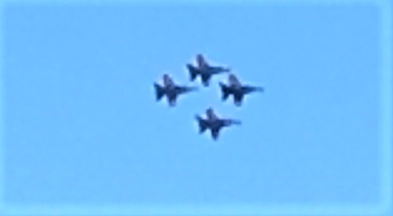 How many jets are there in the picture? ___________.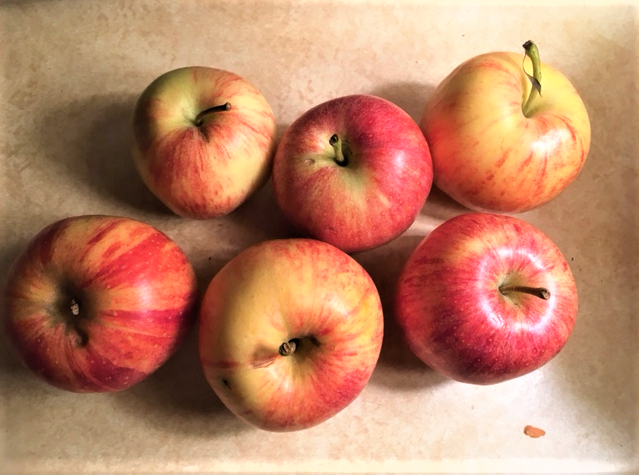 How many apples are there in this picture? _________.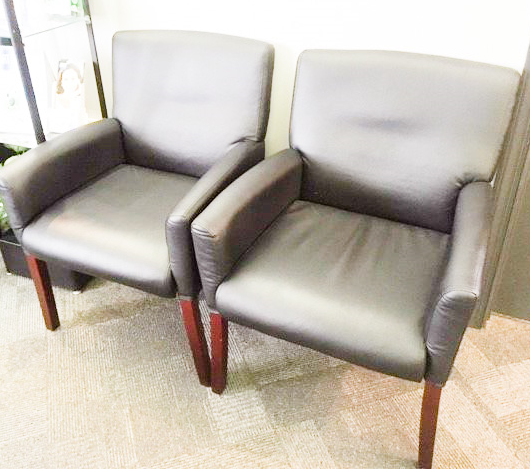 How many chairs are there in this picture? _________.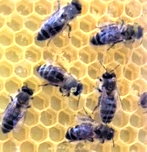 How many honeybees are there in this picture? ________.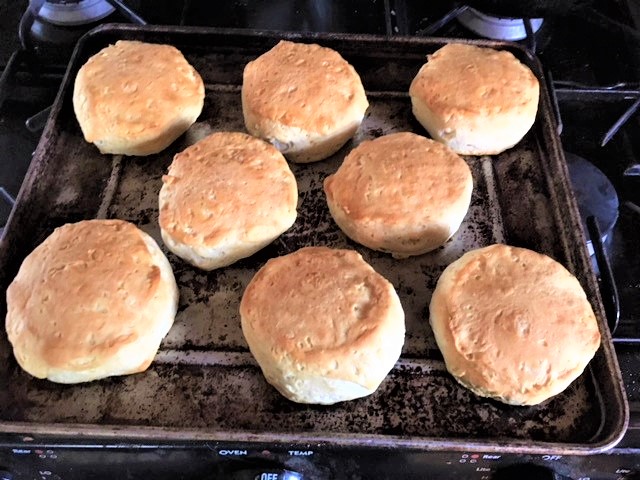 How many biscuits are there in this picture? __________. 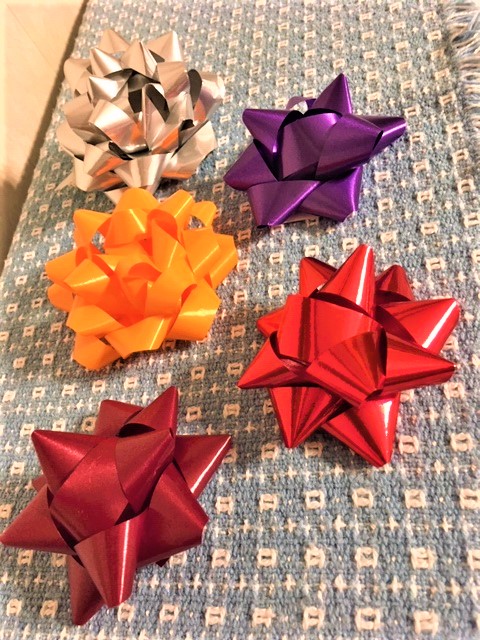 How many bows are there in this picture? ________.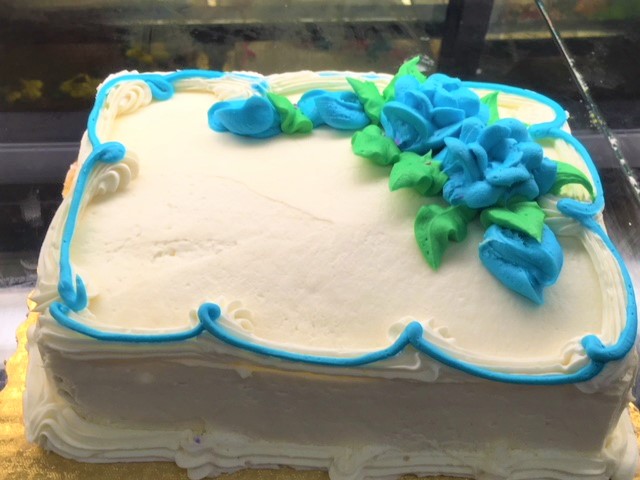 How many cakes are there in this picture? ____________.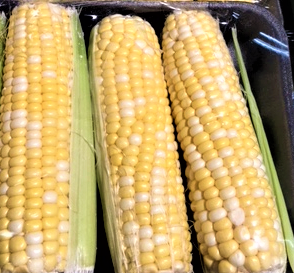 How many ears of corn are there in this picture? ___________.
How many forks are there in this picture? ________.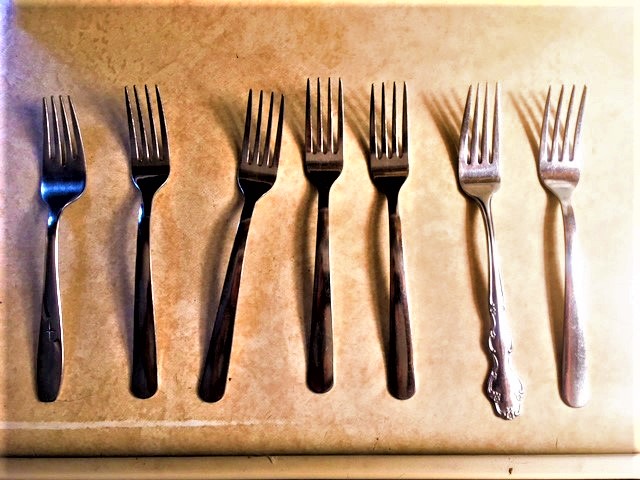 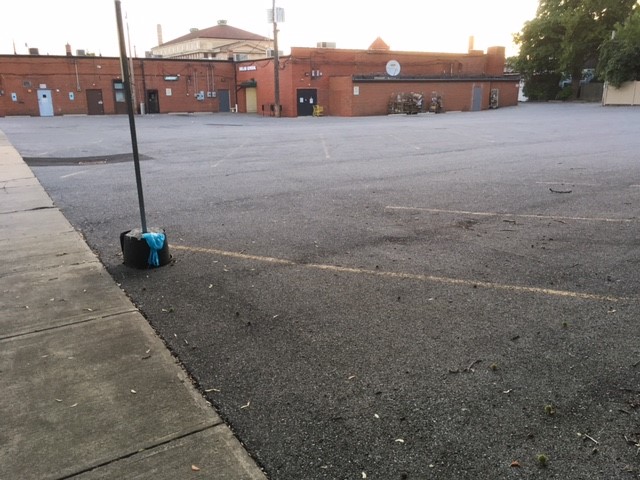 How many cars are there in this parking lot? ___________.